CURRICULUM VITAE 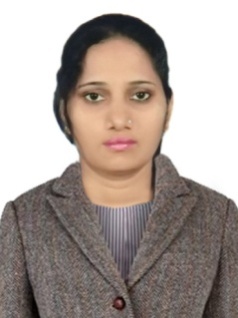 NiteshreeC/o-Contact No. # +971505891826– niteshree.345102@2freemail.comWork Experience – 8 yearsCareer ObjectivePursue career in a progressive organization offering a conductive work environment & opportunity for permanent growth that welcomes a dynamic result oriented professional.  Professional ExperienceMayfair Palm Beach Resort ,Gopalpur (India): Asst. Manager: Sales ( March 2015- Till Date) Mayfair Palm Beach Resort Gopalpur (India): Senior Executive: Sales (January 2012- March 2015) Hotel Presidency, Bhubaneswar (India): 3* Hotel: Executive: Sales (January 2009- December 2011) Job description: To assist the Resort Manager in improving the sales of the Resort.To selling guestrooms, meeting space and other hotel services to corporates and individuals.  Conducting site inspections with customers as well as soliciting and generating new business.To ensure that all guests’ wishes are met so far as is reasonably possible.Maintaining well organized documentation and reports.To liaise with other Departments.Responsible for sending proposals, negotiating contracts, pricing, credit terms, warranties and delivery date.To make sure that Company Policy and the Vision are followed at all times.To verify feedback obtained from guests and to use this to improve service and to pass on such to the resort manager.Academic & Technical Qualification:Bachelor in Arts from Goa University in 2008Intermediate from Goa Board of Secondary and higher secondary education, Alto-Betim, Goa, 2005.High School from Goa Board of Secondary and higher secondary education, Alto-Betim, Goa, 2003Diploma in computer applications.Personal DetailsDate Of Birth	           ---           2th November 1985Language Known           ---           English, Hindi, Konkani, OriyaMarital Status                 ---           UnmarriedPassport No.                   ---            G7238462Nationality                     ---            IndianStrength                         ---            Good communication & interpersonal skills,Positive attitude, goal oriented, self-    motivated, problem solving abilities, leadership, Qualities, team facilitator, quick learner.Interest & Hobbies        ---            Doing social work, Listening Music, Travelling  DeclarationI do hereby certify that all the information furnished above is true to the best of my knowledge. Supporting documents will be produced as and when required